PaysCabo verde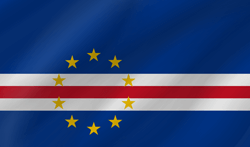 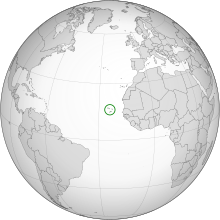 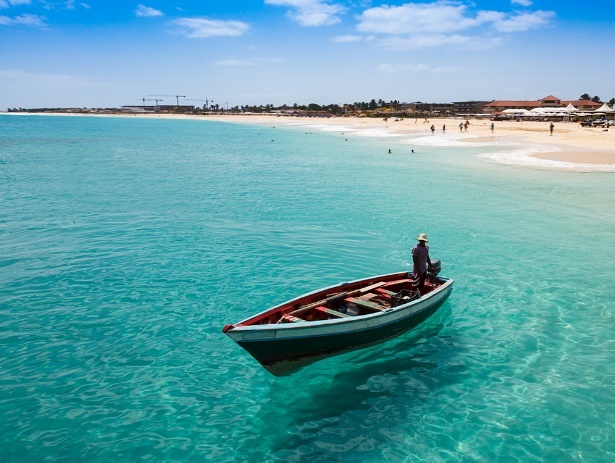 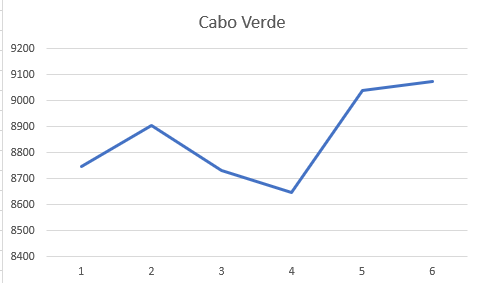 201287482013890620148730201586462016904120179073